Ата-аналар назарына!«Қостанай қаласы әкімдігінің білім бөлімінің №28 мектеп-гимназиясы» мемлекеттік мекемесіне 1 және 5 гимназия сыныптарына, 5 «Жас сарбаз» сыныбына мамыр айына жоспарланған қабылдау конкурсы  елімізде болып жатқан төтенше жағдайға байланысты ҚР Президентінің 2020 жылғы  15 наурыздағы  № 285 «ҚР төтенше жағдайды енгізу туралы» Жарлығына сәйкес және Қостанай облысының тауарлар мен қызметтердің сапасы мен қауіпсіздігін бақылау департаменті мен Қостанай облысының мемлекеттік бас санитарлық дәрігерінің 2020 жылғы 15 сәуірдегі №11 Қаулысы негізінде мамыр айынан маусым айына ауыстырылғанын хабарлайды.«Қостанай қаласы әкімдігінің білім бөлімінің №28 мектеп-гимназиясы» ММҮміткерлер мен олардың ата-аналарына арналған ақпараттық буклет №28 мектеп-гимназиясының 1,5-сыныптарына , Жас сарбаз сыныбына оқушыларды конкурстық іріктеуден өткізудің  тәртібі туралы Қостанай, 2020ж. МАЗМҰНЫ Конкурстық іріктеуге тіркелу ............................................................................................................... Конкурстық іріктеу тестілеуін өткізудің шарттары ......................................................................... Тестілеудің мазмұны.......................................................................................................................... Жауап парақтарын толтыру .................................................................................................................. Тестілеу кезіндегі үміткерлердің тәртіп ережелері ............................................................................  Конкурс нәтижесі....................................................................................................................................1.Конкурстық іріктеуге тіркелу Конкурстық іріктеуге қатысу үшін оқушының заңды өкілі №28 мектеп-гимназиясының  қабылдау комиссиясына келесі құжаттарды тапсыруы қажет: 1 гимназия сыныптары үшін:конкурсқа қатысу үшін өтініш (оқушының ата-анасының немесе заңды өкілінің                     аты-жөні, байланыс телефоны толық жазылуы тиіс ); үміткердің туу туралы куәлігінің ЖСН-і бар көшірмесі 3х4 көлеміндегі фотосуреті 1-гимназиялық сыныбына  қабылдау үшін  төмендегідей дағдылары анықталады. Фонематикалық қабылдауы;Ұсақ  моторикасының  дамуы;Танымдылық белсенділігі ;Ортаға бейімделуі;Тілінің  даму мәнерлілігі;Оқу жылдамдығы;Зияткерлік дағдысының  дамуы;Санау дағдысының қалыптасуы;Логикалық ойлау мүмкіндігі;гимназиялық  сыныптар үшін:1. Конкурсқа қатысу үшін өтініш (оқушының ата-анасының немесе заңды өкілінің             аты-жөні, байланыс телефоны толық жазылуы тиіс );  2.Үміткердің туу туралы куәлігінің көшірмесі, үміткердің ЖСН-і 3.Педагогикалық-психологиялық мінездеме (оқыған мектебінен)4.Оқу үлгерімі мен тәртібі туралы табелінің көшірмесі. Талап етілген құжаттар оқитын мектеп басшысының қолымен расталып, тиісті білім ұйымының мөрімен бекітілуі керек.5.3х4 көлеміндегі фотосуреті 6.Оқу-тәрбие үрдісіндегі оқушы жетістіктерінің дәлелдемелері (мадақтама, сертификат т.б. көшірмелері)«Жас сарбаз» сыныптары үшін:Жас сарбаз сыныптарына жалпы білім беретін мекеменің 4-сыныбын бітірген, денсаулық жағдайы бойынша әскери-қолданбалы спорт түрлерімен айналысуға жарамды оқушылар қабылданады. 1.Конкурсқа қатысу үшін өтініш(оқушының ата-анасының немесе заңды өкілінің             аты-жөні, байланыс телефоны толық жазылуы тиіс );  2.Үміткердің туу туралы куәлігінің көшірмесі, үміткердің ЖСН-і4.Педагогикалық-психологиялық мінездеме (оқыған мектебінен)5.Оқу үлгерімі мен тәртібі туралы табелінің көшірмесі. Талап етілген құжаттар оқитын мектеп басшысының қолымен расталып, тиісті білім ұйымының мөрімен бекітілуі керек.6.3х4 көлеміндегі фотосуреті 7.Оқу-тәрбие үрдісіндегі оқушы жетістіктерінің дәлелдемелері (мадақтама, сертификат т.б. көшірмелері)8.Денсаулық паспорты (емтихан күні бала өзімен әкелуі тиіс)Құжаттарды қабылдаудан бас тартуға негіз болып табылады: Конкурстық іріктеуге қатысуға белгіленген мерзімнен өтінішті кешіктіріп берген жағдайда; Көрсетілген құжаттар тізімі толық болмаған жағдайда.  Өтініш үлгісі және құжаттарды тапсыру мерзімдері мектеп сайтында орналастырылады. 1, 5 гимназия сыныптарына, 5 сынып Жас сарбаз сыныбына қабылдау тәртібі Таңдау байқауына қатысушыларды тіркеу ағымдағы жылдың 01 маусымынан 14 маусым аралығында жүргізіледі (карантин жағдайына байланысты үміткерлердің өтініштері мен құжаттары 28mkabyldau@mail.ru электронды почтасы және 87779003627 WhatsApp  арқылы қабылданады).Қабылдау емтихандары ағымдағы жылдың 15-17 маусым аралығында  болады.-15 маусым күні 1 гимназия сыныбына қабылдау емтиханы-16 маусым күні 5 гимназия сыныбына қабылдау емтиханы-17 маусым күні «Жас сарбаз » сыныбына қабылдау емтиханыНәтиже ағымдағы жылдың  22  маусымда хабарланады.Тестілеу қорытындысы бойынша апелляция ата-аналар тарапынан нәтиже қорытындысы шыққаннан кейін сағат 14.00-ге дейін беріледі.2020-2021 оқу жылында 1,5 гимназия  сыныптарына, 5 «Жас сарбаз» сыныбына көрсетілген мерзімнен қалып қойған талап білдірушілер үшін шілде, тамыз айларында  қабылдау ережесіне сәйкес өтініштері қабылданады.2. Конкурстық іріктеу тестілеуін өткізудің шарттары  	1-гимназиялық сыныбына  қабылдауды бастауыш сынып мұғалімі, логопед  және психолог мамандары жүргізеді. Үміткерлердің гимназиялық сыныбына  қабылдануы үшін тілінің дамуы, танымдық қабілеттері мен оқу, жазу, есептей алу дағдыларының дамуын анықтайтын тапсырмалар алынады. 5-сыныпқа конкурстық іріктеудің кешенді тестілеуі №28 мектеп-гимназия базасында екі күн ішінде жазбаша тестілеу және жеке әңгімелесу форматында өткізіледі.      5-сыныптарға «Жас сарбаз» сыныптарына конкурстық іріктеудің кешенді тестілеуі №28 мектеп-гимназия базасында екі күн ішінде жазбаша тестілеу, психологиялық диагностика және Президенттік тест бойынша  (4 сыныптарға арналған ) нормативтерд і тапсыру түрінде өткізіледі.Үміткерлер мектепке белгіленген уақытта рұқсатнамамен, қара сиялы қаламмен келу керек, өзімен бірге жапсырмасы жоқ бір бөтелке су алып кіруге болады. Тіркелуге кешігіп келген үміткер тест тапсыруға жіберілмейді. Тестілеудің бірінші күніне қатыспаған үміткер екінші күнгі тестілеуге жіберілмейді.Үміткерлерге тестті орындау үшін видеонұсқаулық жүргізіледі, нұсқаулықтың мәтіні емтихан материалдарында қайталанып жазылады. 3.Тестілеудің мазмұны.сыныпқа құжат тапсырған үміткерге төмендегі бағыттар бойынша тапсырмалар беріледі:5 сыныпқа құжат тапсырған үміткер төмендегі пәндер бойынша тест тапсырады:«Жас сарбаз» сыныптарына құжат тапсырған үміткер төмендегі пәндер бойынша тест тапсырады::-Президенттік тест бойынша нормативтерті тапсыру (спорттық киімде болуы шарт).-Жантанушымен диагностика4. Жауап парақтарын толтыру  5- сыныпқа қабылданатын әрбір үміткер: Аты-жөні мен тест нұсқасы, үміткер құжаттарын тапсырған мектебінің нөмірі жынысытестілеу күні  көрсетілген тестілеудің жауап парағын алады.         -жауап парағының  үміткер өзінің қолын қою керек.  Қол қойылмаған жауап парағы ЖАРАМСЫЗ болып табылатынына назар аударыңыз! Тестілеу басталғанға дейін үміткерлер жауап парағын толтыру ережесімен танысады: 	Жауап парағын толтыру ережесі жауап парағы қара сиялы қаламмен толтырылады; гельді немесе басқа да сиялы қаламды қолдануға рұқсат етілмейді.  сұраққа жауап беруден бұрын тапсырманы мұқият оқып шығыңыз; сіздің ойыңызша дұрыс жауапты белгілеңіз; жауабыңыздың ескерілуі үшін жауап парағындағы дұрыс толтыру үлгісінде көрсетілгендей қара түсті қаламмен тиісті дөңгелекшелерді бояу қажет. Қате толтыру үлгісіне назар аударыңыз:              Дұрыс толтыру үлгісі:  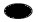 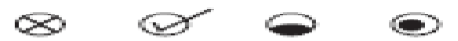            Қате толтыру үлгісі:өте мұқият бояңыз, тест бөлімдері секторларын шатастырып алмаңыз; жауаптың тек бір  нұсқасы ғана дұрыс болып табылады; бір тапсырманың екі және одан көп жауабын бояған жағдайда жауап есептелмейді; жауаптарды сызуға тыйым салынады;  қарындаштар мен түзететін  сұйықтықтарды пайдалануға тыйым салынады;  жауап парақтарын былғауға, бүктеуге, жыртуға, жауап парағын шимай қағазы ретінде пайдалануға, жауап парағындағы тиісті секторлардан басқа бос орындарға жазуға  болмайды.  5.Тестілеу кезіндегі үміткерлердің тәртіп ережесі  Конкурс кезінде Үміткерге тыйым салынады:  тест кітапшаларымен алмасуға, көшіруге; шпаргалка, ақпараттық-анықтамалық әдебиет, сөздіктер, сызғыштар, қаламсауыттар, сондай-ақ тағы басқа ақпараттық-анықтамалық құралдарды өзімен бірге алуға/пайдалануға;   ұялы телефондар, смарт сағаттар, калькуляторлар және тағы басқа ақпараттықесептегіш құрылғыларды өзімен бірге алуға/қолдануға;  уақыт аяқталғаннан кейін жауап парағын толтыруға, жауап парағын, тест жинағын аудиториядан алып шығуға;  Жоғарыда көрсетілген ережелерді бұзған жағдайда комиссия Төрағасы тест координаторымен бірлесе үміткердің көзінше акт жасайды және үміткерді тестілеу аудиториясынан шығарады. Сонымен қатар тестілеудің нәтижелері жойылады.  Сондай-ақ Үміткерге: аудиториядан рұқсатсыз және жалғыз шығуға, басқа үміткерлермен сөйлесуге, бір орыннан екінші орынға ауысуға;  жауап парақтарын қара сиялы қаламсаптан басқа гелді және басқа сияның түрлерімен толтыруға, қарындаштар мен түзетуші сұйықтықты пайдалануға тыйым салынады;  бір тапсырмада екі немесе одан да көп жауапты бояуға, жауапты толық боямауға (толық боялмаған немесе бір тапсырмада бір жауаптан артық боялған жағдайда жауап есептелмейді); жауап парақтарында жауаптарды сызуға, жауап парақтарын былғауға, бүктеуге, жыртуға, жауап парағын шимай қағазы ретінде пайдалануға, жауап парағында тиісті секторлардан басқа бос орындарға жазуға болмайды; 5)рұқсатнаманы шимай қағазы ретінде пайдалануға рұқсат етілмейді.Конкурс нәтижесіКонкурс нәтижесі 2020 жылдың 22 маусым күні мектеп сайтына жарияланады.Мектептің мекен-жайы: Қостанай қаласы, Бородина көшесі 138/1Электронды почта: 28mkabyldau@mail.ruМектеп сайты: https://kst28mg.kz/Байланыс телефоны: 87779003627Бағыттары Тапсырмалар саныМаксималды ұпай саныОрындау  уақытыТанымдық 7910Фонематикалық7910Оқу, жазу 81110Есептей алу81110ПәнТапсырмалар саныМаксималды ұпай саныТестілеу уақытыМатематика202530Қазақ тілі202530Ағылшын тілі202530Орыс тілі202530ПәнТапсырмалар саныМаксималды ұпай саныТестілеу уақытыМатематика202530Қазақ тілі202530Қоғамдық білім негізі202530